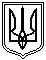 Миколаївська міська радаМиколаївського районуМиколаївської областіVIII скликанняПостійна комісія міської ради зпитань прав людини, дітей, сім'ї, законності, гласності, антикорупційної політики,місцевого самоврядування, депутатської діяльності та етикиПРОТОКОЛ № 34					Дистанційний режимвід 24.05.2023						(форма – відеоконференція)Засідання постійної комісії міської ради з питань прав людини, дітей, сім'ї, законності, гласності, антикорупційної політики,місцевого самоврядування, депутатської діяльності та етикиПрисутні депутати Миколаївської міської ради VIIІ скликання:Голова постійної комісії: О. В. КісельоваСекретар постійної комісії: Т. М. Домбровська Члени постійної комісії: Л. А. Дробот, А. О. Ільюк, В. С. Транська Відсутні члени постійної комісії: Є. В. ПавловичЗапрошені:Волков А. С. – керуючий справами виконавчого комітету Миколаївської міської ради;Кочева І. Є. – заступник начальника управління у справах ветеранів війни, внутрішньо переміщених осіб Миколаївської міської ради – начальник відділу по роботі з ветеранами війни та внутрішньо переміщеними особами;Шуліченко Т. В. – директор департаменту економічного розвитку Миколаївської міської ради;Василенко С. М. – директор департаменту праці та соціального захисту населення Миколаївської міської ради;Оніщенко О. І. – начальник відділу з питань оборонної і мобілізаційної роботи та взаємодії з правоохоронними органами Миколаївської міської ради.ПОРЯДОК ДЕННИЙ:Слухали 1. Пропозиції до порядку денного засідання постійної комісії міської ради з питань прав людини, дітей, сім’ї, законності, гласності, антикорупційної політики, місцевого самоврядування, депутатської діяльності та етики.Кісельова О. В., голова постійної комісії, запропонувала включити до порядку денного засідання постійної комісії питання про попередній розгляд проєкту рішення міської ради «Про внесення змін та доповнень до рішення міської ради від 20.12.2019 № 56/64 «Про затвердження комплексної Програми «Сприяння діяльності правоохоронних органів на території міста Миколаєва на 2020-2023 роки» (із змінами)» (файл s-ob-004).Також висловила пропозицію щодо включення до порядку денного питання про заслуховування доповідача проєкту рішення міської ради «Про затвердження Програми «Доступна вода» на 2023 рік» (файл s-dj-016).Висновок постійної комісії: Включити до порядку денного засідання постійної комісії міської ради з питань прав людини, дітей, сім’ї, законності, гласності, антикорупційної політики, місцевого самоврядування, депутатської діяльності та етики на 24.05.2023 такі питання:Про попередній розгляд проєкту рішення міської ради «Про внесення змін та доповнень до рішення міської ради від 20.12.2019 № 56/64 «Про затвердження комплексної Програми «Сприяння діяльності правоохоронних органів на території міста Миколаєва на 2020-2023 роки» (із змінами)»                  (файл s-ob-004);Заслуховування доповідача проєкту рішення міської ради «Про затвердження Програми «Доступна вода» на 2023 рік» (файл s-dj-016).Голосували: «за» – 5, «проти» – 0, «утримались» – 0.РОЗДІЛ 1.Організаційні питання діяльності Миколаївської міської радиПро попередній розгляд проєкту рішення міської ради «Про внесення змін до рішення Миколаївської міської ради від 10.12.2020 № 1/1 «Про ранг посадової особи місцевого самоврядування та умови оплати праці міського голови» (файл s-ok-001).Доповідач: керуючий справами виконавчого комітету Миколаївської міської ради Волков Андрій СергійовичВисновок постійної комісії:Погодити та рекомендувати міському голові винести на розгляд сесії міської ради проєкт рішення міської ради «Про внесення змін до рішення Миколаївської міської ради від 10.12.2020 № 1/1 «Про ранг посадової особи місцевого самоврядування та умови оплати праці міського голови»                        (файл s-ok-001).Голосували: «за» - 5, «проти» - 0, «утримались» - 0.1.2. Про попередній розгляд проєкту рішення міської ради «Про внесення змін до рішення Миколаївської міської ради від 23.12.2021 № 12/188 «Про затвердження міської програми з національно-патріотичного виховання на 2022-2024 роки» (файл s-uv-001).Доповідач: заступник начальника управління у справах ветеранів війни, внутрішньо переміщених осіб Миколаївської міської ради – начальник відділу по роботі з ветеранами війни та внутрішньо переміщеними особами Кочева Ірина ЄвгенівнаВисновок постійної комісії:Погодити та рекомендувати міському голові винести на розгляд сесії міської ради проєкт рішення міської ради «Про внесення змін до рішення Миколаївської міської ради від 23.12.2021 № 12/188 «Про затвердження міської програми з національно-патріотичного виховання на 2022-2024 роки»                      (файл s-uv-001).Голосували: «за» - 4, «проти» - 0, «утримались» - 0.Примітка: під час голосування депутат Ільюк А. О. був відсутній.1.3. Про попередній розгляд проєкту рішення міської ради «Про внесення доповнень до рішення міської ради від 22.11.2022 № 15/34 «Про затвердження Плану діяльності з підготовки проєктів регуляторних актів Миколаївської міської ради на 2023 рік» (файл s-pg-006).Доповідач: директор департаменту економічного розвитку Миколаївської міської ради Шуліченко Тетяна ВасилівнаВисновок постійної комісії:Погодити та рекомендувати міському голові винести на розгляд сесії міської ради проєкт рішення міської ради «Про внесення доповнень до рішення міської ради від 22.11.2022 № 15/34 «Про затвердження Плану діяльності з підготовки проєктів регуляторних актів Миколаївської міської ради на 2023 рік»                    (файл s-pg-006).Голосували: «за» - 4, «проти» - 0, «утримались» - 0.Примітка: під час голосування депутат Ільюк А. О. був відсутній.1.4. Про попередній розгляд проєкту рішення міської ради «Про внесення доповнень до рішення міської ради від 20.12.2019 № 56/60 «Про затвердження міської програми «Соціальний захист» на 2020-2023 роки» (зі змінами та доповненнями)» (файл s-sz-019).Доповідач: директор департаменту праці та соціального захисту населення Миколаївської міської ради Василенко Сергій МихайловичВисновок постійної комісії:Погодити та рекомендувати міському голові винести на розгляд сесії міської ради проєкт рішення міської ради «Про внесення доповнень до рішення міської ради від 20.12.2019 № 56/60 «Про затвердження міської програми «Соціальний захист» на 2020-2023 роки» (зі змінами та доповненнями)» (файл s-sz-019).Голосували: «за» - 4, «проти» - 0, «утримались» - 0.Примітка: під час голосування депутат Ільюк А. О. був відсутній.1.5. Про попередній розгляд проєкту рішення міської ради «Про внесення змін та доповнень до рішення міської ради від 20.12.2019 № 56/64 «Про затвердження комплексної Програми «Сприяння діяльності правоохоронних органів на території міста Миколаєва на 2020-2023 роки» (із змінами)»                 (файл s-ob-004) (внесено до порядку денного «з голосу»).Доповідач: начальник відділу з питань оборонної і мобілізаційної роботи та взаємодії з правоохоронними органами Миколаївської міської ради Оніщенко Ігор ОлексійовичВисновок постійної комісії:Погодити та рекомендувати міському голові винести на розгляд сесії міської ради проєкт рішення міської ради «Про внесення змін та доповнень до рішення міської ради від 20.12.2019 № 56/64 «Про затвердження комплексної Програми «Сприяння діяльності правоохоронних органів на території міста Миколаєва на 2020-2023 роки» (із змінами)» (файл s-ob-004).Голосували: «за» - 4, «проти» - 0, «утримались» - 0.Примітка: під час голосування депутат Ільюк А. О. був відсутній.1.6. Звернення начальника відділу з питань оборонної і мобілізаційної роботи та взаємодії з правоохоронними органами Миколаївської міської ради               Оніщенка І. О. щодо змін, які заплановано внести до рішення міської ради від 24.12.2020 № 2/19 «Про затвердження комплексної Програми «Сприяння оборонній і мобілізаційній готовності міста Миколаєва на 2021–2023 роки» (із змінами) (внесено до порядку денного «з голосу»).В обговоренні брали участь:	Оніщенко І. О., начальник відділу з питань оборонної і мобілізаційної роботи та взаємодії з правоохоронними органами Миколаївської міської ради, який повідомив, що наразі підготовлено проєкт рішення міської ради  «Про внесення змін до рішення міської ради від 24.12.2020 № 2/19 «Про затвердження комплексної Програми «Сприяння оборонній і мобілізаційній готовності міста Миколаєва на 2021–2023 роки» (із змінами)» (файл s-ob-005), щодо якого майже завершена процедура погодження і який планується винести на розгляд сесії міської ради. Зміни, які планується внести до Програми, обумовлені зміною найменування співвиконавців Програми. Звернувся із пропозицією розглянути та погодити зазначений проєкт рішення на засіданні постійної комісії.	Кісельова О. В., голова постійної комісії, яка зауважила, що вказаний проєкт рішення міської ради не надходив на розгляд та погодження постійної комісії. Проте, зважаючи на суспільну необхідність та обставини воєнного стану в Україні, вважає за доцільне та необхідне його прийняття. Наголосила, що в цілому постійна комісія не висловлює заперечень щодо внесення відповідних змін до Програми, бо це необхідно задля дотримання юридичної відповідності у документах.Висновок постійної комісії:Погодити внесення змін до комплексної Програми «Сприяння оборонній і мобілізаційній готовності міста Миколаєва на 2021–2023 роки» (із змінами) щодо зазначення коректної назви співвиконавців у частині доповнення п. 14 додатка 1  Розділу «Співвиконавці»:«14. Військові частини, державні організації (установи, заклади), які здійснюють діяльність в сфері оборони – платники податку на доходи фізичних осіб з грошового забезпечення, грошових винагород та інших виплат до бюджету Миколаївської міської територіальної громади.».Голосували: «за» - 4, «проти» - 0, «утримались» - 0.Примітка: під час голосування депутат Ільюк А. О. був відсутній.1.7. Заслуховування доповідача проєкту рішення міської ради «Про затвердження Програми «Доступна вода» на 2023 рік» (файл s-dj-016) (внесено до порядку денного «з голосу»).В обговоренні брали участь:Набатов І. І., перший заступник директора департаменту житлово-комунального господарства Миколаївської міської ради, який зазначив, що протягом 2022 року до м. Миколаєва було доставлено велику кількість систем зворотного осмосу, яка встановлювалася на системах водозабору як на р. Південний Буг, так і на системах, які качають воду з облаштованих у місті скважин. У зв’язку з тим, що зазначене обладнання є доволі дорогим та потребує постійного обслуговування, виникла потреба в утриманні таких систем очищення зворотного осмосу.Програма передбачає, що балансоутримувачем систем стають 3 різні групи суб’єктів (умовно). Перша – ОКП «Миколаївоблтеплоенерго», яке є балансоутримувачем тих систем зворотного осмосу, які встановлені на котельнях, будівлях, які знаходяться на балансі ОКП. Друга – заклади охорони здоров’я, балансоутримувачем  яких є управління охорони здоров’я Миколаївської міської ради. Третя – комунальне підприємство «Дирекція єдиного замовника «Пілот» (КП «ДЄЗ «Пілот»). Це обумовлено тим, що КП «ДЄЗ  «Пілот» є, відповідно до рішення Антимонопольного комітету України, одержувачем бюджетних коштів – у якості коштів загального фонду. Якщо таким суб’єктом визначили МКП «Миколаївводоканал» таким, то для того, щоб вносити кошти для утримання систем зворотного осмосу, необхідно було б здійснювати лише через поповнення статутних внесків, але з урахуванням того, що таке поповнення – це здійснення капітальних видатків. Проте, утримання систем зворотного осмосу передбачає закупівлю різних супутніх матеріалів (швидкого зношення), які не належать до капітальних видатків.Кісельова О. В., голова постійної комісії, яка запитала, чому не розглядалося питання про створення спеціальної комунальної установи, яка б фінансувалася за рахунок коштів з місцевого бюджету. Наголосила, що вона категорично проти здійснення таких заходів через будь-яке комунальне підприємство. Наголосила, що запропонована програма не вирішує ситуацію з водою у місті, оскільки у жодному реченні не використовується слово «питна» вода. Вимоги до питної води прописані в ДСТУ, а у програмі зазначено про «доступну» воду, що вводить в оману споживачів. Окремо звернула увагу не те, що у КП «ДЄЗ «Пілот» відсутні необхідні спеціалісти, а тому вони будуть не в змозі надавати якісні послуги.Набатов І. І., перший заступник директора департаменту житлово-комунального господарства Миколаївської міської ради, який відповів, що наразі КП «ДЄЗ «Пілот» було перепрофільоване, а на найближчим часом планується зробити його профільним.Питання обговорювалося, але висновки постійної комісії не оголошувалися та на голосування не ставилися.Голова комісії 							О. КІСЕЛЬОВАСекретар комісії 						Т. ДОМБРОВСЬКА